 Please refer to your degree audit for specific degree requirements 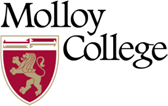                 Business Management -B.S.  + Dual DegreeFRESHMAN Fall Courses LAS=10 CreditsSpring Courses  LAS=7 CreditsFST 1000 – The College Experience (LAS)1 credit ACC 2610 – Accounting II (prereq. ACC 2600)3 credits  ACC 2600 – Accounting I   3 credits BUS 2010– Principles of Management (prereq. BUS 1010)3 credits BUS 1010 – Intro to Business3 credits MAT 1150B – Elementary Statistics for Business / CIS 1050 – Computer Applications for Business3 credits HIS, POL, PSY, SOC (LAS)3 credits ECO 2510 – Macroeconomics (LAS)3 credits CIS 1050 – Computer Applications for Business /MAT 1150B– Elementary Statistics for Business (LAS)3 credits HIS, POL, PSY, SOC (LAS)3 credits ENG 1100 – English Composition  (LAS)3 credits ENG 2380 – Techniques for Business Writing  (prereq. ENG 1100) / Physical Education   (LAS)1 credit Total Credits 16 credits Total Credits 16 credits SOPHOMORE Fall Courses  LAS=9 CreditsSpring Courses  LAS=7 CreditsMKT 2300 – Principles of Marketing (prereq. BUS 1010)3 credits BUS 3030 – Human Resources Management (prereq. BUS 2010) 3 credits ECO 2520 – Microeconomics (LAS)3 credits FIN 3500 – Corporate Finance (prereq. BUS 3430)3 credits COM 2290 – Experience in Corporate Communications (LAS)3 credits HIS, POL, PSY, SOC (LAS)3 credits BUS 3430 – Quantitative Analysis for Business Applications (prereq. CIS 1050 & MAT 1150B)3 credits BLW 2400 - Business Law I3 credits Art History/Music History  (LAS)3 credits Philosophy/Theology (LAS)3 credits ENG 2380 – Techniques for Business Writing  (prereq. ENG 1100) / Physical Education 1 credit COM 2390 – Public Speaking for Business / COM 2100 – Public Speaking (LAS)1 credit Total Credits 16 credits Total Credits 16 credits JUNIOR Fall Courses LAS=12 CreditsSpring Courses  LAS=7 CreditsETH 2570 – Business Ethics (LAS)  3 credits Modern Language Lit (LAS)3 credits BUS 3040 – Organizational Behavior (prereq. BUS 2010)3 credits BUS 3080 – Project Management (prereq. BUS 2010, CSC 1050, MAT 1290) / BUS 3150 – Entrepreneurship (prereq. BUS 1010)3 credits CIS 3600 – Computer Information Systems in Business (LAS)3 credits BUS/ECO/FIN/MKT/ACC 3000/4000 Elective3 credits Modern Language (LAS)3 credits BUS 3340 – International Business (prereq. BUS 1010 and ECO 2510 or ECO 2520)3 credits Science (LAS)3 credits CORE (LAS)4 credits Elective 1 credit Total Credits 16 credits Total Credits 16 credits SENIOR Fall Courses LAS=3 CreditsSpring Courses LAS=3 CreditsBUS/ECO/FIN/MKT/ACC 3000/4000 Elective3 credits BUS 4900 – Management and Finance Capstone 3 credits BUS 4600 – Business Internship3 credits BUS/ECO/FIN/MKT/ACC 3000/4000 Elective3 credits ECO 3150– Money, Banking & Financial Markets (prereq ECO 2510 & BUS 3430) / ECO 3200 - International Economics (LAS)3 credits Philosophy/Theology (LAS)3 credits BUS 5010/5150/51103 credits BUS 5010/5150/51103 credits  BUS 5010/5150/51103 credits Elective 3 credits Elective (if ECO 3000/4000 selected from upper elective choices within major, this is an open elective. If not, must be LAS)1 credit  Elective (if ECO 3000/4000 selected from upper elective choices within major, this is an open elective. If not, must be LAS)              1 credit Total Credits 16 credits Total Credits 16 credits 03/15/19Please be advised BS degree requires 60 LAS creditsTotal Credits to Graduate 128 credits 